Responder por e-mail a saicaec@saicaec.comDECLARACIÓN DEL RESPONSABLE LEGAL:D/Dª                                             en nombre y representación de la empresa identificada:Solicita la certificación del Reglamento técnico IAWS (Interporc Animal Welfare Spain) para la empresa identificada en la presente solicitud,Se compromete a permitir cualquier verificación que le sea requerida realizar por parte de SAICA en el marco de dicha certificación,Se compromete a facilitar a SAICA la información necesaria para la realización de las evaluaciones,Manifiesta bajo su responsabilidad que:Los datos facilitados son ciertos indicando todas las granjas, centros de sacrificio e industrias cárnicas en los que se críen animales o se procesen productos susceptibles de ostentar la Marca de certificación.Acepta los resultados de auditoríasAutoriza a SAICA a comunicar los resultados de las auditorías y la información relacionada con las mismas a INTERPORC, en la forma que éste establezcaSe compromete a comunicar a SAICA en el menor tiempo posible cualquier cambio relevante en los mismos.En                     a       de       de 20     Firma del Representante:IDENTIFICACIÓN DE LA EMPRESAIDENTIFICACIÓN DE LA EMPRESARazón socialNIF / CIFDomicilio SocialDirección:      Localidad:       Código Postal:      Provincia:_      TeléfonoDirección webDATOS DEL REPRESENTANTE LEGAL DE LA EMPRESADATOS DEL REPRESENTANTE LEGAL DE LA EMPRESANombreApellidosDNITeléfonoE-mailDATOS DEL SOLICITANTEDATOS DEL SOLICITANTENombreApellidosTeléfonoE-mailDATOS DEL RESPONSABLE DE LA CERTIFICACIÓNDATOS DEL RESPONSABLE DE LA CERTIFICACIÓNNombreApellidosTeléfonoE-mail¿Ha sido certificado en el anteriormente? No Sí. En tal caso, ¿sigue vigente el certificado emitido?         No             Sí. Definir:Nº certificado:      Emitido por (identificar la entidad de certificación):      Fecha emisión:      Fecha validez:      Certificación solicitadaCertificación IAWSCertificación Welfair®Auditoría solicitada(Marcar con una X según proceda)Certificación inicialMantenimiento de la certificaciónDe Modificación de Alcance de la certificaciónFecha propuesta para la realización de la auditoríaTipo de operador a certificarExplotaciones ganaderas – de forma individualExplotaciones ganaderas – de forma grupalMataderoIndustria alimentaria Puntos de venta de producto final no envasadoDATOS DE LA CERTIFICACIÓN (rellenar los datos por el operador a certificar)DATOS DE LA CERTIFICACIÓN (rellenar los datos por el operador a certificar)Tipo de operadorDatos del operador  Explotaciones ganaderas – de forma individualNOTAS: CONEJO  En la auditoría deberá evitarse los días anteriores a la fecha prevista del partoGALLINAS PONEDORAS  Le evaluación se realizará como mínimo en animales de 50 semanas de vida.OVINO  No se evaluarán las ovejas en cubrición, durante la paridera, ni tampoco los animales que estén en lazaretoPAVOS DE ENGORDE  La edad mínima de evaluación requerida será de 70 días en el caso de las hembras y de 85 días en el de los machos.POLLOS ENGORDE  Se evaluarán las naves de animales que tengan como mínimo 30 días de vida  y previo al clareo. Los casos excepcionales se consultarán con IRTA.PORCINO  Los cerdos de engorde deberán pesar, de media, un mínimo de 85 kg en el momento de la evaluación, pues los protocolos evalúan el bienestar animal acumulado a lo largo de la vida del animal.VACUNO ENGORDE  Se observarán todos los animales desde 200kg hasta el final de engorde.Explotaciones gestionadas: Explotaciones ganaderas – de forma grupalNOTAS: CONEJO  En la auditoría deberá evitarse los días anteriores a la fecha prevista del partoGALLINAS PONEDORAS  Le evaluación se realizará como mínimo en animales de 50 semanas de vida.OVINO  No se evaluarán las ovejas en cubrición, durante la paridera, ni tampoco los animales que estén en lazaretoPAVOS DE ENGORDE  La edad mínima de evaluación requerida será d e70 días en el caso de las hembras y de 85 días en el de los machos.POLLOS ENGORDE  Se evaluarán las naves de animales que tengan como mínimo 30 días de vida  y previo al clareo. Los casos excepcionales se consultarán con IRTA.PORCINO  Los cerdos de engorde deberán pesar, de media, un mínimo de 85 kg en el momento de la evaluación, pues los protocolos evalúan el bienestar animal acumulado a lo largo de la vida del animal.VACUNO ENGORDE  Se observarán todos los animales desde 200kg hasta el final de engorde.Nombre Empresa de integración:      Dirección social Empresa de integración:      Explotaciones gestionadas:	DATOS DE LA CERTIFICACIÓN	DATOS DE LA CERTIFICACIÓNTipo de operadorDatos del operador Matadero DATOS DE LA CERTIFICACIÓNDATOS DE LA CERTIFICACIÓNTipo de operadorDatos del operador Industria alimentariaDATOS DE LA CERTIFICACIÓNDATOS DE LA CERTIFICACIÓNTipo de operadorDatos del operador Puntos de venta de producto final no envasado 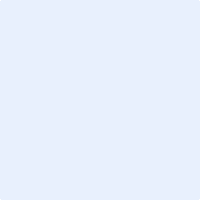 